DECs conference 2016British Values; Whose Values?Thursday 1st December 2016, 10am – 4.30pm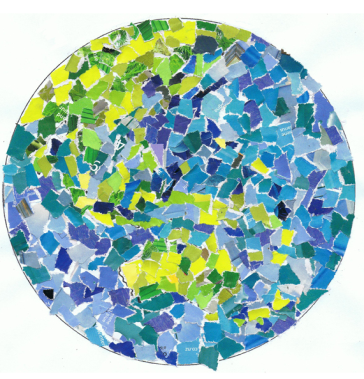 Hillscourt Conference Centre, Hillscourt Rose Hill, Rednal, Birmingham B45 8RS BOOKING DETAILS:METHODS OF PAYMENT (£65/person)Please let us know if you require an invoice for paymentPlease return the completed form to claire@cdec.org.uk or post to CDEC at the address below.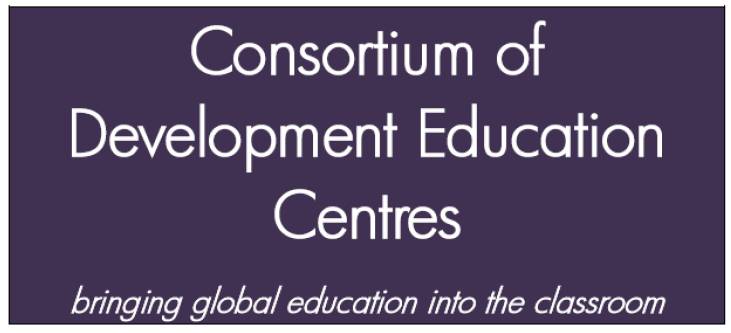 Name/s:Organisation:Telephone:Email:Special requirements:BACS payments:Bank name: The Cooperative BankSort code: 08-92-99Account name: 65767252                     Account number: Cumbria Development Education Centre Cheque: made payable to  ‘CDEC’Low Nook, Rydal Road, Ambleside LA22 9BB